БУ СО ВО «Территориальный центр социальной помощи семье и детям»Заявкана творческий семейный фотоконкурс «Мы встречаем осень» Примечание: бланк - заявка отправляется вместе с работой участника на E-mail: OPPiRP35@yandex.ru   ФИО участников, дата рождения (всех членов семьи)ФИО участников, дата рождения (всех членов семьи)ФИО участников, дата рождения (всех членов семьи)ФИО участников, дата рождения (всех членов семьи)ФИО участников, дата рождения (всех членов семьи)ФИО участников, дата рождения (всех членов семьи)ФИО участников, дата рождения (всех членов семьи)ФИО участников, дата рождения (всех членов семьи)ФИО участников, дата рождения (всех членов семьи)ФИО участников, дата рождения (всех членов семьи)Количество предоставляемых работ (допустимое количество – по 1 фото на каждую номинацию)Количество предоставляемых работ (допустимое количество – по 1 фото на каждую номинацию)Номинация (нужное отметить V):        «Осенний портрет» (фотография 1-2 человек крупным планом с элементами осенней тематики);     «Осень в городе» (фотография в городском парке, сквере, на фоне архитектурных зданий, памятников и т.п.);  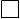     «Дары осени» (фотография о сборе урожая, грибов, ягод);    «Мы и осень» (семейная групповая фотография на фоне осеннего пейзажа).Номинация (нужное отметить V):        «Осенний портрет» (фотография 1-2 человек крупным планом с элементами осенней тематики);     «Осень в городе» (фотография в городском парке, сквере, на фоне архитектурных зданий, памятников и т.п.);      «Дары осени» (фотография о сборе урожая, грибов, ягод);    «Мы и осень» (семейная групповая фотография на фоне осеннего пейзажа).Номинация (нужное отметить V):        «Осенний портрет» (фотография 1-2 человек крупным планом с элементами осенней тематики);     «Осень в городе» (фотография в городском парке, сквере, на фоне архитектурных зданий, памятников и т.п.);      «Дары осени» (фотография о сборе урожая, грибов, ягод);    «Мы и осень» (семейная групповая фотография на фоне осеннего пейзажа). E-mail:Контактный телефон: